Александр Станиславович Малиновский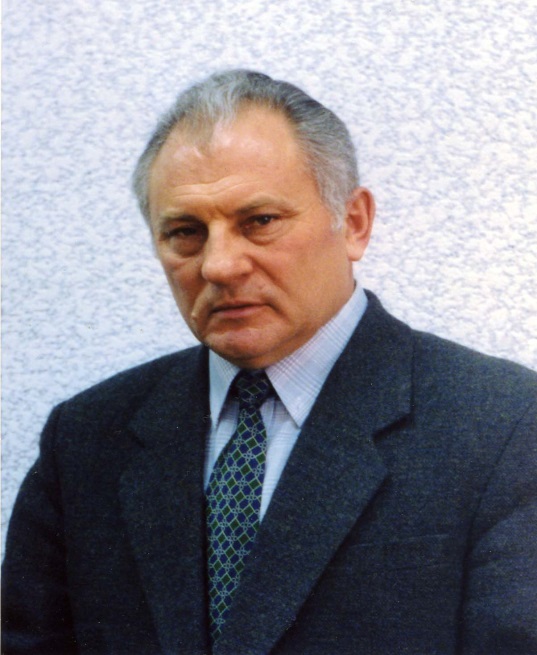      Александр Станиславович Малиновский родился 20 февраля 1944 года в селе Утёвка Нефтегорского района Куйбышевской области в крестьянской семье. Окончил Утёвскую среднюю школу. В юности занимался спортом, мечтал стать артистом, но поступил на химико-технологический факультет Куйбышевского политехнического института (1962 г.). Прошел путь от рабочего до директора нефтехимического завода. Стал доктором технических наук, академиком Российской инженерной академии, заслуженным изобретателем России, профессором Самарского государственного технического университета. Автор около пятидесяти научных работ, двух с половиной десятков изобретений, более двадцати книг прозы и поэзии. И в литературе он достиг высот, став лауреатом нескольких Всероссийских премий. В том числе – премий «Русская повесть», «лучшая книга». Присвоены звания:Лауреат премии Совета Министров СССР (1990)Почетный нефтехимик (1992)Заслуженный изобретатель РФ (1994)Почетный химик /(1999)Академик инженерной академии РФ (1998)Медаль русской православной церкви преподобного Сергия Радонежского 1 степениМедаль Серафима-СаровскогоЗнак «За труд во благо земли Самарской»Лауреат нескольких литературных премий (Русская повесть; имени П. П. Ершова; имени А. Н. Толстого; имени И. С. Шмелева; имени Володарского; лауреат губернской премии в области культуры и искусства.Игра-викторина «Под старыми клёнами», посвященная творчеству А. С. Малиновского.Как называются деревья особой породы, на которых любят сооружать свои гнезда грачи?а) Березыб) Карагачив) Кленыг) СосныКакое имя слышится в печальной песне красногрудой птички чечевицы? а) Витяб) Митяв) Славаг) МашаЧто такое сени, в которых спал внук Андрея Ивановича Алёшка?а) Крыльцо домаб) Сарайчик возле домав) Главная жилая часть домаг) Помещение между жилой частью дома и крыльцомКакая ночная птичка первой начинает петь летом около двух часов ночи?            а) Соловейб) Петухв) Сорокаг) Воробей
Сколько рогов было у коровы Чураевых Жданки? а) Дваб) Трив) Одинг) Ни одного  
Что такое пахталка? а) Инструмент для обработки древисины б) Приспособление для вспахивания землив) Прибор для нагревания водыг) Ручная маслобойкаКакие бесстрашные рыбки водятся в речке Ветлянке?а) Окуниб) Пескарив) Щукиг) КарпыКакая птица умеет зависать в воздухе, как на ниточке, во время охоты? а) Дятелб) Сорокав) Воробейг) Пустельга
Почему птицу козодоя так назвали?а) Потому что козодои строят свои гнезда возле хлевов б) Потому что козодои пьют козье молоков) Потому что когда-то люди думали, что козодои доят козг) Потому что козодои сами похожи на коз Какое всем известное растение называют семижильником? а) Одуванчикб) Подорожникв) Чистотелг) МалинаВикторина-отгадка по книге «Принесу вам хлебных крошек».Путешественницы.Взяли мы с подругой зонтИ пошли за горизонт.Захотелось нам самимРазобраться, что …   (за ним).Прямо с нового крылечкаМы пошли на нашу речку.А на реке там мосточек Из березовых …   (досочек).Карандашик.У моей подружки МашиРазвеселый карандашик.То рисует светлый дом, То березку над прудом, А то резвого зайчишкуВ белорозовых …  (штанишках).Еще галок хороводИ весенний синий … (лед).          Друзья.У трамвая друг – автобус, С картой школьной дружен глобус.Теплоход и электричка-Словно братик и … (сестричка).Вертолет над стройкой кружит-Он с подъемным краном … (дружит).Ежик.Говорят он всех боится, Ни на что он не годится.Прячется от всех в иголкахГромко … ( фыркает) и только.Творчество А. С. МалиновскогоПубликацииА избы горят и горят [Текст] : очерк / А. Малиновский // Русское эхо. – 2008. – № 1.Был такой случай [Электронный ресурс] / А. С. Малиновский // Российский писатель. – Режим доступа : http://www.rospisatel.ru/malinovsky4.htm#3. – Загл. с экрана.В плену светоносном [Текст] : повесть / А. С. Малиновский. – Москва : Рос. писатель, 2005. – 148 с. : ил.В плену светоносном [Текст] : повесть : [о сплаве по Самарке, описание пути и пройденных объектов] / А. С. Малиновский // Русское эхо. – 2004. – [Вып.] 1 (18). – С. 96–154; [Вып.] 2 (19). – С. 117–174. Вишни в снегу [Электронный ресурс] / А. С. Малиновский // Российский писатель. – Режим доступа : http://www.rospisatel.ru/malinovsky–vishni.htm. – Загл. с экрана.Встречный ветер [Текст] : повесть / А. Малиновский // Молодая гвардия. – 2007. – № 11–12. – С. 116–170.Голоса на обочине [Электронный ресурс] : главы из новой повести / А. С. Малиновский // Российский писатель. – Режим доступа : http://www.rospisatel.ru/malinovsky–golosa.htm. – Загл. с экрана.Город Самара [Текст] : хормейстеру В. Ощепкову / А. С. Малиновский // Писатели Самарского края : литературная антология / Н. В. Богомолов. А. В. Громов, Е. В. Лазарев, И. Е. Никульшин, М. Я. Толкач ; под ред. Н. В. Богомолова, А. В. Громова. – Самара : Русское эхо, 2009. – С. 197.Далекое и близкое [Текст] : очерк / А. Малиновский // Роман–журнал XXI век. – 2008. – № 1.Даль без края [Текст] : стихи / А. Малиновский // Русское эхо. – 2011. – № 3 (56). – С. 45–48.Два Василия [Текст] : [рассказ самарского писателя А. Малиновского] / А. Малиновский // О, русская земля: русские писатели о нашей Родине. – 2006. – № 3 (44). – С. 8–9. Два крыла [Текст] : отрывок из романа «Противостояние» / А. С. Малиновский // Писатели Самарского края : литературная антология / Н. В. Богомолов. А. В. Громов, Е. В. Лазарев, И. Е. Никульшин, М. Я. Толкач; под ред. Н. В. Богомолова, А. В. Громова. – Самара : Русское эхо, 2009. – С. 194–196.Дневники губернатора Свербеева [Текст] : [об архиве самарского губернатора А. Д. Свербеева в РГАЛИ] / А. С. Малиновский // Малиновский, А. С. Радостная встреча / А. С. Малиновский. – Самара, 2007. – С.80–85.Дом над Волгой [Текст] : повесть / А. Малиновский // Восстани, что спиши : сборник прозы. – Нижний Новгород : Родное пепелище, 2012.За облаками чистое небо [Текст] : повесть / А. Малиновский // Русское эхо. – 2014. – № 5.Зеленый чемодан [Текст] : повесть / А. Малиновский // Русское эхо. – 2002. – № 4.Избранное [Текст] : в 2 т. / А. Малиновский. – Москва : Российский писатель, 2003. – 976 с.Окошко с геранью [Текст] : С. Н. Афанасьеву / А. С. Малиновский // Писатели Самарского края : литературная антология / Н. В. Богомолов. А. В. Громов, Е. В. Лазарев, И. Е. Никульшин, М. Я. Толкач; под ред. Н. В. Богомолова, А. В. Громова. – Самара : Русское эхо, 2009. – С. 197.Под открытым небом [Текст] : повесть / А. Малиновский // Молодая гвардия. – 2001. – № 5/6.Под старыми клёнами. Однажды в зимние каникулы [Текст] : повести / А. Малиновский. – Москва : Аквилегия-М, 2012.Принесу вам хлебных крошек [Текст] : стихи / А. Малиновский. – Самара : АНО «Просветительский центр «Пересвет», 2012.Степной чай [Текст] : рассказы / А. Малиновский. – Самара : INDEX, 1992. – 64 с.